В гости к ветеранам. 14 февраля 2020 года глава администрации  Каировского сельсовета Кажаев О.М., специалист Бочкарева Т.А., культработники СДК с. Каировка Анисимова Л.В., Гаджиева Н.А и библиотекарь Кажаева В.В.  прихватив с собой музыкальный центр отправились в гости к труженикам тыла - ветеранам Великой отечественной войны  Щербаковой Нине Илларионовне, Князевой Александре Александровне, Митрофановой Анне Михайловне, Спириной Галине Тимофеевне. Много добрых слов было сказано в адрес славных женщин-тружениц главой администрации и культработниками. Всем женщинам были вручены юбилейные медали «75 лет Победы в Великой Отечественной войне 1941-1945гг.» и гвоздика. Культработники подарили каждой женщине хорошую песню и все вместе сфотографировались на память. Ветераны были очень рады гостям и с удовольствием общались и приглашали всех еще в гости, а Нина Илларионовна подарила ароматный пирог с вареньем, который испекла сама. На прощание Олег Михайлович еще раз поблагодарил за самоотверженный труд  и пожелал каждой из женщин здоровья и долголетия.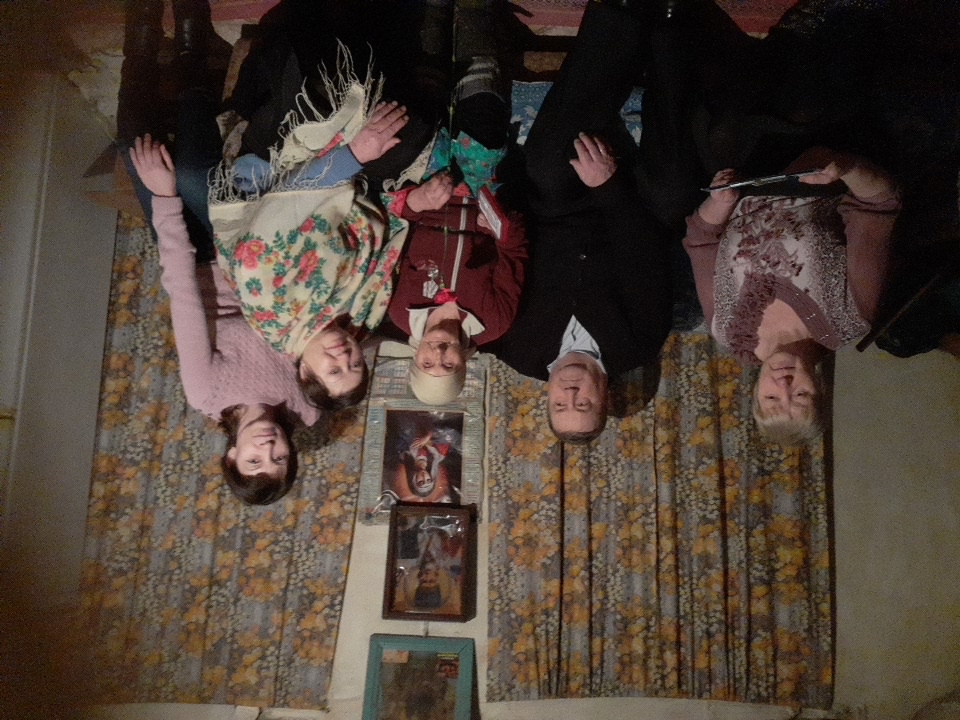 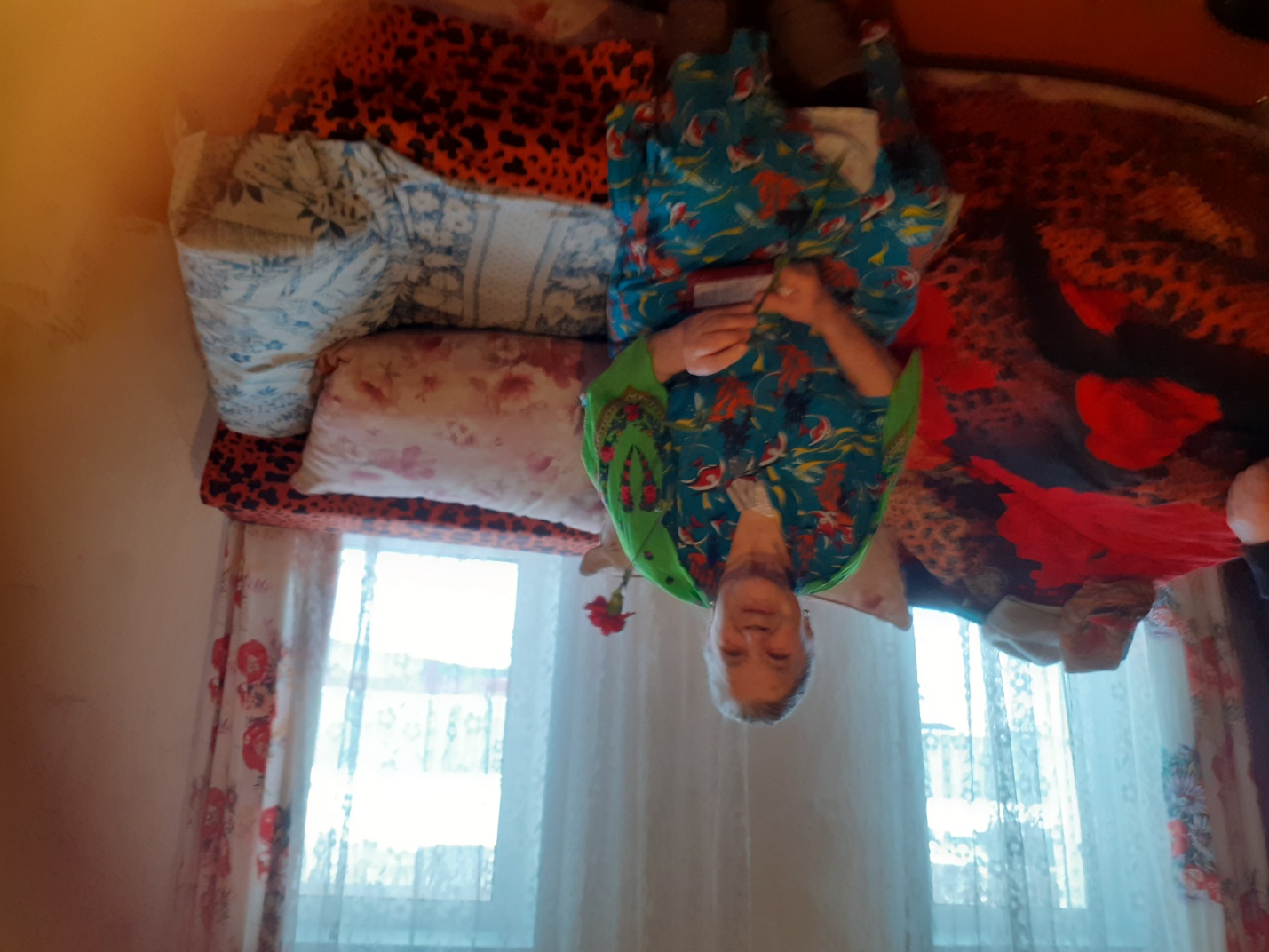 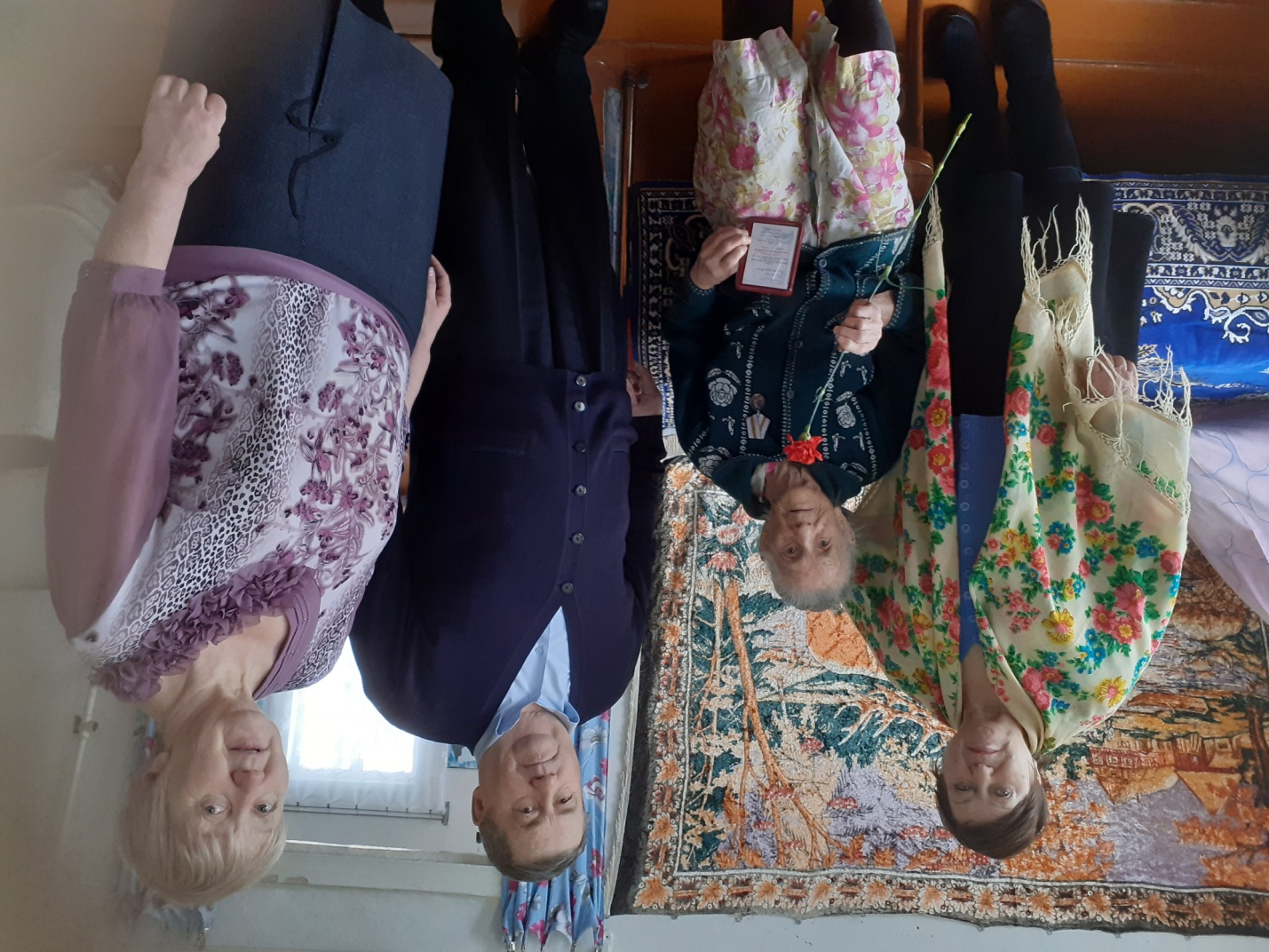 